ПАСПОРТМуниципальное бюджетное учреждение дополнительного образования «Детская школа искусств с. Федосеевка»(полное наименование образовательной организации)Старооскольского городского округа (наименование муниципального образования)Белгородской области1. Фотографическое изображение образовательной организации (ДШИ, ДМШ)2. 3. Руководитель образовательной организации (ФИО) Примакова Наталья Михайловна, телефон 8 (4725) 49-58-93, 8-980-388-25-65официальный электронный адрес образовательной организации е-mail: dshi-fedoseevka@mail.ru, сайт ДШИ-ФЕДОСЕЕВКА.РФ4. Технические характеристики здания/помещения:5. Фотографическое изображение филиала: нет6. Руководитель филиала (ФИО), телефон_____,официальный  электронный адрес филиала_____________7.  Основные технические  характеристики филиала: нет8. Характеристика выездных классов:9.Кадровый состав 9.1.Сведения о руководящем составе9.2. Педагогический состав9.2.1.Число педагогов, чел. 25, из них: 23 основной состав, совместители 29.2.2. Образовательный ценз педагогических работников:с высшим образованием 18 чел., в том числе  с профильным образованием 16 чел.; со средним специальным образованием 7 чел.;имеют почетные звания «Заслуженный работник культуры Российской Федерации», 0 чел., «Почетный работник сферы образования Российской Федерации» 0 чел.9.2.3. Возрастной состав педагогов:9.2.4. Распределение педагогов по стажу работы:9.2.5. Квалификационный уровень педагогических работников (мониторинг за последние два учебных года): 10. Сведения о контингенте детской школы искусств10.1.Численность контингента (мониторинг за последние три  учебных года):10.2. Сведения о численности обучающихся с ОВЗ, в том числе: 0 с нарушениями опорно-двигательного аппарата,   0 по слуху, 0 по зрению11. Сведения об образовательном процессе.Наличие подготовительных отделений  нет (да/нет)12. Количество творческих коллективов в детской школе искусств, в том числе:учащихся 7 ед. (перечислить);преподавателей 4 ед. (перечислить)13. Сведения о численности детей, проживающих в данном муниципальном образовании области,  в возрасте от 6 до 17 лет в разрезе:- всего в муниципальном районе/городском округе 34173 чел.- населенном пункте – месте расположения ДШИ 481 чел.                                       в местах образовательной деятельности 864 чел.Паспорт составил Н.М. Примакова                    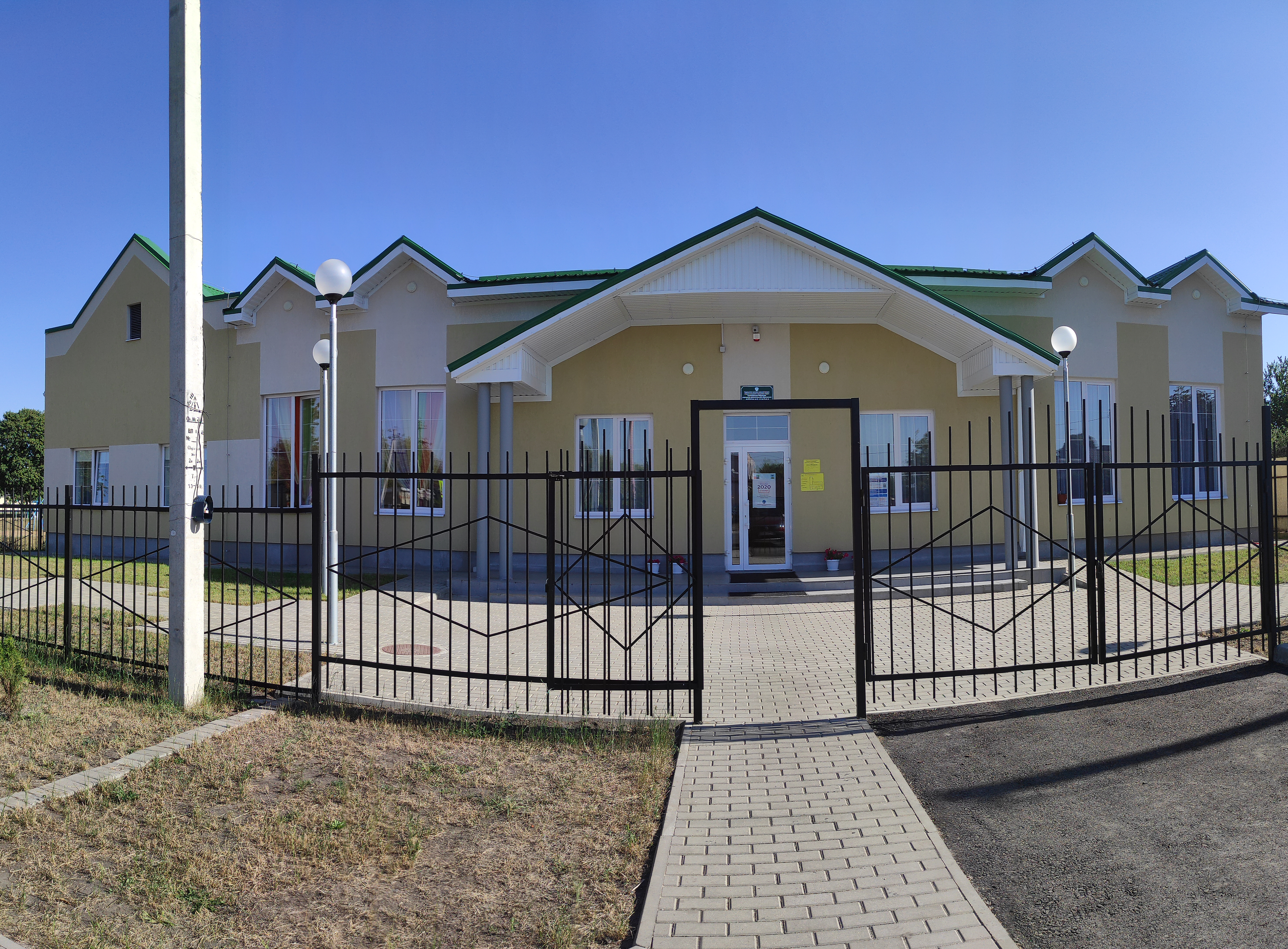 «02» сентября2020гДатасъемкиАдрес образовательной организацииБелгородская область, Старооскольский район, село Федосеевка, ул. Н. Лихачевой, д. 48№Наименование показателяЗначение1.Год постройки здания1981 год2.Этажность1 этажное3.Площадь (м2 )479, 4.Отдельно стоящее здание/находится в другом учреждении (указать)отдельно стоящее здание5.Вид права собственности на здание /помещениеоперативное управление6.Реквизиты документа, подтверждающего право собственности на здание/помещение№ 31-01/08-39/2004-21 от 13.04.2005г.5.Удовлетворительное состояние/неудовлетворительное состояние/аварийноеудовлетворительное состояние6.Дата последнего капитального ремонта (указать бюджет, сумму (тыс. рублей))2019 год (реконструкция здания)бюджет: 17 079 993 руб.7.Доступность для маломобильных групп населения (указать конкретную обеспеченность)- оборудованы входные группы пандусами;-  расширены дверные проемы;- оборудованы санитарно-гигиенические помещения- выделено парковочное место для автотранспортных средств инвалидов;- имеется вывеска Брайля8.Год последнего технического оснащения учреждения (указать бюджет, программу)2019 год – 1 306 904 руб. новое оборудование (мебель, шторы, одежда сцены) при реконструкции здания;2020 год - 1 563 600 руб. музыкальные инструменты в рамках национального проекта «Культура»9.Оснащенность техническими средствами обучения, %Компьютерное оборудование – 80%Музыкальные инструменты – 80%Мебель – 100%Интерактивные доски (иное современное оборудование) – 10%Фото«_____»______20____гДатасъемки№Наименование показателяЗначение1.Год постройки здания2.Этажность3.Площадь (м2 )4.Отдельно стоящее здание/находится в другом учреждении (указать)5.Вид права собственности на здание /помещение6.Реквизиты документа, подтверждающего право собственности на здание/помещение7.Удовлетворительное состояние/неудовлетворительное состояние/аварийное8.Дата последнего капитального ремонта (указать бюджет, сумму (тыс. рублей))9.Доступность для маломобильных групп населения (указать конкретную обеспеченность)10.Год последнего технического оснащения учреждения (указать бюджет, программу)11.Оснащенность техническими средствами обучения, % Компьютерное оборудование –Музыкальные инструменты – Мебель – Интерактивные доски (иное современное оборудование) – №Наименование показателяЗначение1.Наличие/отсутствие имеются2. Количество43. Адрес нахождения (указать площадь занимаемого помещения):Белгородская область, Старооскольский район, с. Песчанка, ул. Полевая, дом 18 (337.63 кв.м.) на базе муниципального бюджетного образовательного учреждения «Основноя общеобразовательная  Песчанская школа»; -Белгородская область, Старооскольский район, с. Озерки, ул. Московская, дом 2 (216.63 кв.м.) на базе муниципального бюджетного образовательного учреждения «Образовательный комплекс «Озерки»;-Белгородская область, Старооскольский район, с. Сорокино, ул. Центральная, дом 8 (13.9кв.м.) на базе муниципального казенного учреждения культуры «Долгополянский культурно-досуговый Центр»;-Белгородская область, Старооскольский район, с. Терехово, ул. Парковая, дом 1. (174.57 кв.м.) на базе муниципального казенного учреждения культуры «Культурно-досуговый Центр «Осколье»ДолжностьФамилия, Имя, ОтчествоТелефон- рабочий, мобильныйАдрес электронной почтыДиректор Примакова Наталья Михайловна8 (4725) 49-58 - 93, 8-980-388-25-65dshi-fedoseevka@mail.ruЗаместитель директораБарабаш Анна Сергеевна8 (4725) 49-58 - 93, 8-951-138-02-92dshi-fedoseevka@mail.ruЗаместитель директора  (по административно-хозяйственной части)---До 25 лет от 25 до 45 летот 45 до 60 летот 60 лет и выше4 чел.9 чел.9 чел.3 чел.до 5 летот 5 до 10 летот 10 до 20 летот 20 лет и более16 %8 %20 %56 %Категория2018/2019 гг.2019/2020 гг.высшая 1213первая1010аттестованы на соответствие занимаемой должности11не аттестованы11всего педагогов штатных2424Численность обучающихся в ДШИ2018/2019 уч. год2019/2020 уч. год2020/2021 уч. годВсего обучающихся, в ДШИ, в т.ч.:284284294 по дополнительным предпрофессиональным общеобразовательным программам144185216по дополнительным общеразвивающим программам1409968ПФ ДОД10 (вне контингента) № п/пОтделенияВид программы(предпрофес-сиональная, общеразвива-ющая)Срок обученияГод открытияили перехода на обучение по данной программеКоличество обучающихся  № п/пОтделенияВид программы(предпрофес-сиональная, общеразвива-ющая)Срок обученияГод открытияили перехода на обучение по данной программеКоличество обучающихся IVIVIVVVIVIIVIIVIIIVIIIVIIIВсего1.Фортепианопредпрофесионалнаяобщеразвивающая872013 19816472.Баянпредпрофесионалнаяобщеразвивающая8520171981523.Аккордеонпредпрофесионалнаяобщеразвивающая8520171981654.Домраобщеразвивающая5201535.Балалайка----6.Гитарапредпрофесионалнаяобщеразвивающая85201719941357.Скрипка. предпрофесионалнаяобщеразвивающая872014 1989947.виолончель8.Духовое (всего),в том числе по инструментам:предпрофесионалнаяобщеразвивающая8520041989трубаобщеразвивающая519811кларнетфлейтапредпрофесионалнаяобщеразвивающая8520172015121саксофони т. д.9.Хоровое акад.предпрофесионалнаяобщеразвивающая857201720151981231310Фольклорноепредпрофесионалнаяобщеразвивающая857201720141990361711.Вокал12.Эстрадное13.Хореографияпредпрофесионалнаяобщеразвивающая8720181981481014.ИЗО15.Театральное16.ПФ ДОД202010ВСЕГО:294№п\пКоллективКоличество участников1Хореографический коллектив «Ритм»292Хореографический коллектив «Радуга»343Фольклорный коллектив «Карусель»264Фольклорный коллектив «Красная горка»245Общешкольный академичкский хор с. Федосеевка166Общешкольный академичкский хор с. Песчанка227Вокально-хореографический коллектив «Черешня»21№п\пКоллективКоличество участников1.Вокальный ансамбль «Вдохновение»122.Инструментальный ансамбль «Любо-дорого»73. Ансамбль «Fortissimo»24.Ансамбль «Элегия»2ДиректорН.М. Примакова(должность)(подпись)(инициалы, фамилия)                                                                                                             03 сентября 2020г.Дата составления (число, месяц, год)                                                                                                             03 сентября 2020г.Дата составления (число, месяц, год)                                                                                                             03 сентября 2020г.Дата составления (число, месяц, год)